Ханты-Мансийский автономный округ - Югра(Тюменская область)АДМИНИСТРАЦИЯ Нижневартовского районаУПРАВЛЕНИЕ ОБРАЗОВАНИЯ И МОЛОДЕЖНОЙ ПОЛИТИКИМУНИЦИПАЛЬНОЕ БЮДЖЕТНОЕДОШКОЛЬНОЕ ОБРАЗОВАТЕЛЬНОЕ УЧРЕЖДЕНИЕ«ВАХОВСКИЙ ДЕТСКИЙ САД  «ЛЕСНАЯ СКАЗКА»             ул. Таёжная , 18, с.п. Ваховск,  Нижневартовский район, Ханты-Мансийский автономный округ – Югра  (Тюменская область), 628656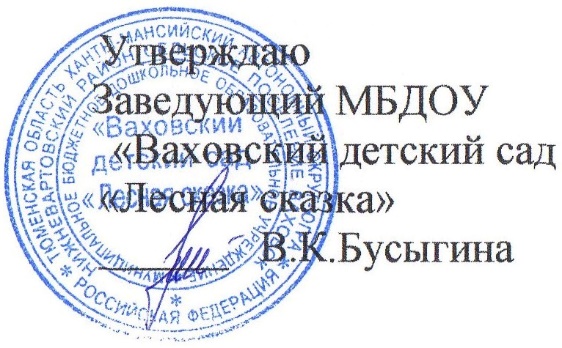                                                                                          Приказ  № 52 от 30.08.2019г.Планирование предупреждения детского дорожного травматизма во взаимодействии с социумомСоставила: руководитель физического воспитания Гончар Л.А.Предупреждение и профилактика детского дорожного травматизма на улицах города и поселкаЛитература:1.Н.В.Коломоец, Формирование культуры безопасного поведения у детей с 3 до 7 лет, В., 2015.2. Е.А. Козловская, Дорожная безопасность, М., 2002.3. М.Ю. Картушина, Сценарии досугов для детей, М., 2010г.4.М.В.Елжова, ПДД в детском саду, Феникс, 2014.5.К.Ю.Белая, Формирование основ безопасности у дошкольников.Планмероприятий по физической культуре и спорту  на 2019 – 2020 учебный год для групп общеразвивающей направленности  детей от 5  до 7 лет в рамках сотрудничества МБДОУ «Ваховский детский сад «Лесная сказка» и «Спортивного комплекса»  п. ВаховскЛитература:1.Е.А.Бабенкова, Т.М. Параничева, Подвижные игры на прогулке, М,, 2012.2.Л.Н.Волошина, Играйте на здоровье, М, 2004.3.Т.Терешина, Физкультура. Педагогика общего развития, Санкт – Петербург 2006.4. Э.Я.Степанова, Сборник подвижных игр, М., 2011№ п\пНазвание мероприятияДатаОтветственные1234Взаимодействие с ГИБДДВзаимодействие с ГИБДДВзаимодействие с ГИБДДВзаимодействие с ГИБДД1.Составление плана работы взаимодействия по этому направлениюЭкскурсия с детьми на пост ГИБДД..сентябрьЗаведующий, воспитатели, руководитель физического воспитания2Беседа инспектора ГИБДД в старших группах о важности соблюдения правил дорожного движения..октябрьСтарший воспитатель, воспитатели, руководитель физического воспитания3. Создание уголка по ПДД  «Азбука безопасного движения» с помощью материалов от сотрудника ГИБДД.ноябрьВоспитатели, старший воспитатель4Развлечение с участием сотрудника ГИБДД «Веселый светофор»февральВоспитатели, руководитель физического воспитания5.Консультация инспектора по разметке территории ДОУ для изучения ПДД апрельРуководитель физического воспитания6.Развлечение на размеченной площадкеМы пешеходы» совместно с сотрудником ГИБДД и родителями.майЗаведующий, воспитатели, руководитель физвоспитанияВзаимодействие с Ваховской  МОУ СОШ Взаимодействие с Ваховской  МОУ СОШ Взаимодействие с Ваховской  МОУ СОШ Взаимодействие с Ваховской  МОУ СОШ 1.Составление плана работы взаимодействия по этому направлениюсентябрьСтарший воспитатель, воспитатели, руководитель физвоспитания2.Совместный конкурс рисунков «Азбука безопасного поведения на дорогах»октябрьВоспитатели, учитель 1 класса3.Привлечение старшеклассников к изготовлению макета улиц поселка для изучения ПДД.ноябрьВоспитатели, Классные руководители.4.Проведение совместного мероприятия  «Поэты, писатели, композиторы по ПДД»декабрьМузыкальный руководитель, воспитатели, учитель5.КВН «Красный, желтый, зеленый» между детьми подготовительной к школе группе и первоклассниками.январьВоспитатели, инспектор ГИБДД, учитель6.Открытое занятие в подготовительной группе «Азбука дорожного движения»февральВоспитатели7.Спортивное развлечение для старших дошкольников и первоклассников  «В мире дорожных знаков»мартРуководитель физвоспитания, воспитатель, учитель8.Автодром для малышейапрельРуководитель физвоспитания, учитель, воспитатели9Круглый стол «Обмен опытом работы по данной проблеме»майСтарший воспитатель, зауч.Взаимодействие с детской библиотекойВзаимодействие с детской библиотекойВзаимодействие с детской библиотекойВзаимодействие с детской библиотекой1.Экскурсия в библиотеку. Знакомство с книгами по теме.сентябрьВоспитатели2.Организация передвижной выставки по теме сотрудниками библиотеки.октябрьБиблиотекарь3.Оформление выставки рисунков по данной теменоябрьСотрудники библиотеки, воспитатели4.Консультация библиотекаря для родителей и педагогов по подбору литературы для изучения ПДДдекабрьБиблиотекарь5.Конкурс «Лучший знаток ПДД. апрельРуководитель физвоспитания, воспитатели, библиотекарь.Взаимодействие с родителямиВзаимодействие с родителямиВзаимодействие с родителямиВзаимодействие с родителями1.Консультативная работав течении годаСтарший воспитатель, воспитатели, руководитель физического воспитания2.Родительское собрание « Предупреждение детского дорожного травматизма»март, апрельВоспитатели3.Привлечение родителей к  созданию развивающей среды по изучению ПДДв течении годаЗаведующий, воспитатели4.Участие родителей в открытых занятиях на тему ПДДмайВоспитатели5.Выпуск информационных стендов для родителей  по профилактике ПДДв течении годаРуководитель физического воспитания,родители воспитатели6.Реклама автомобильного кресла для детейв течении годаВоспитателиМесяцГруппыОтветственные ТемыСЕНТЯБРЬОт 5 до 7 летИнструктор Физического развития, воспитатели, медицинская сестра.Экскурсия в «Спортивный комплекс» п. ВаховскЦель:.Познакомить детей с учреждением спортивного типа п. Ваховск, дать представление о его деятельности.Задачи:Приобщать детей к здоровому образу жизни.Побуждать  интерес к видам спорта. ОКТЯБРЬОт 5 до 7 лет Инструктор Физического развития, воспитатели, медицинская сестра.Познавательное занятие «Тренажеры разные бывают»Цель:Дать представление о видах спортивного направления  тренажеров.Задачи:Приобщать к здоровому образу жизни детей с дошкольного возраста.Расширять познания детей.НОЯБРЬОт 5 до 7 летРазвлечение совместно с родителями:«Папа, мама, я – спортивная семья»Цель:Приобщение к здоровому образу детей и их родителей.Задачи:Способствовать сотрудничеству педагогов и родителей воспитанников.Способствовать укреплению здоровья дошкольников.ДЕКАБРЬОт 5 до 7 летСпортивный досуг«Игры народов ХМАО –Югры»Цель:Расширять этнокультурные познания детей.Задачи:Воспитывать интерес и уважение к традициям коренного населения ХМАО-Югры.Развивать двигательные возможности дошкольников.ЯНВАРЬОт 5 до 7 летЭкскурсия в спортивный комплекс.Тема «Знакомство с настольным теннисом»Цель:Дать представление о настольном теннисе как отдельном виде спорта.Задачи:Научить детей держать ракетку в правой, левой руке и выполнять элементы игры в настольный теннис.Развивать интерес к спортивным играм.ФЕВРАЛЬОт 5 до 6 лет Спортивное мероприятие   « Лыжные гонки вместе с папой»Цель:Приобщение к зимним видам спорта.Задачи:Воспитание патриотического чувства и уважения к Российской армии.Развивать умения ходьбы на лыжах скользящим шагом.МАРТОт 5 до 7 летСпортивное развлечение совместно с родителями «Играем в городки»Цель :Обучать игре в городки.Задачи:Расширять представление об спортивных играх.Развивать меткость, ловкость и точность.АПРЕЛЬОт 5 до 7 летПознавательное развлечение «В мире дорожных знаков»Цель:Закрепить знания о ПДД пешеходов и поведении детей на улицах поселка и города.МАЙОт 5 до 7 лет Мероприятие «Мы путешественники»Цель:Побуждать интерес дошкольников к  туристическим походам, путешествиям.Задачи:Развивать у детей выносливость и интерес к окружающей природе, к виду спорта – туризм.Дать представление о видах туризма, снаряжении, маршрутах, подготовке.